UPAYA MENINGKATKAN HASIL BELAJAR SISWADENGAN  MODEL PEMBELAJARAN PROBLEM SOLVING PADA MATA PELAJARAN PPKn KELAS VIII SMP SWASTA AL ULUM MEDANSkripsi ini Diajukan untuk Melengkapi Tugas-tugas dan Memenuhi Syarat-syarat Guna Memperoleh Gelar Sarjana Pendidikan pada Jurusan Pendidikan Ilmu Pengetahuan Sosial Program StudiPendidikan Pancasila dan KewarganegaraanOleh:NENENG HARIATINPM : 151354030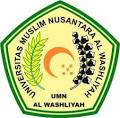 FAKULTAS KEGURUAN DAN ILMU PENDIDIKANUNIVERSITAS MUSLIM NUSANTARA AL-WASHLIYAHM E D A N2 0 1 7UPAYA MENINGKATKAN HASIL BELAJAR SISWADENGAN  MODEL PEMBELAJARAN PROBLEM SOLVING PADA MATA PELAJARAN PPKn KELAS VIII SMP SWASTA AL ULUM MEDANSKRIPSIOleh:NENENG HARIATINPM : 151354030FAKULTAS KEGURUAN DAN ILMU PENDIDIKANUNIVERSITAS MUSLIM NUSANTARA AL-WASHLIYAHM E D A N2 0 1 7